Contexte professionnelM. Solliet a extrait les données suivantes de la comptabilité. Il vous demande de contrôler les écritures de TVA à réaliser en octobre et novembre.Travail à faireCalculez la TVA à décaisser d’octobre et enregistrez l’écriture comptable qui en découle le 5/11 Remplissez la déclaration de TVA (Source CA3) à l’aide des informations suivantes :destinataire : Service des impôts des entreprises du centre des finances publiques d'Annecy - 7, rue Dupanloup - 74040 Annecy Cedex ;date limite dépôt : 15/9 ;n° TVA intracommunautaire : FR6878255256545177 ;date payement : 5/9 ;tél. : 04 50 22 33 44 ;paiement en un seul virement bancaire.Calculez la TVA à décaisser de novembre et enregistrez l’écriture comptable qui en découle le 5 décembre.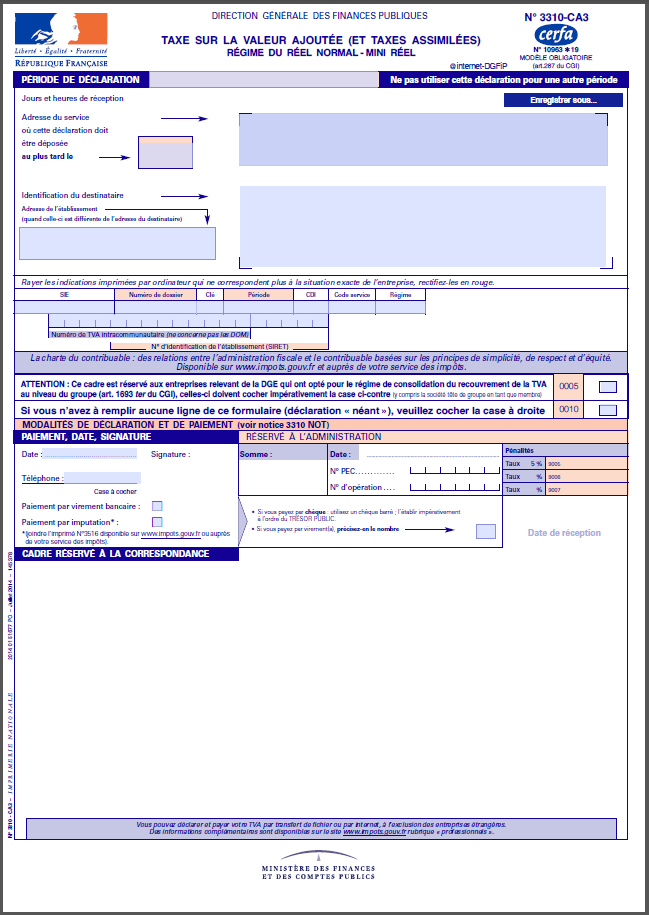 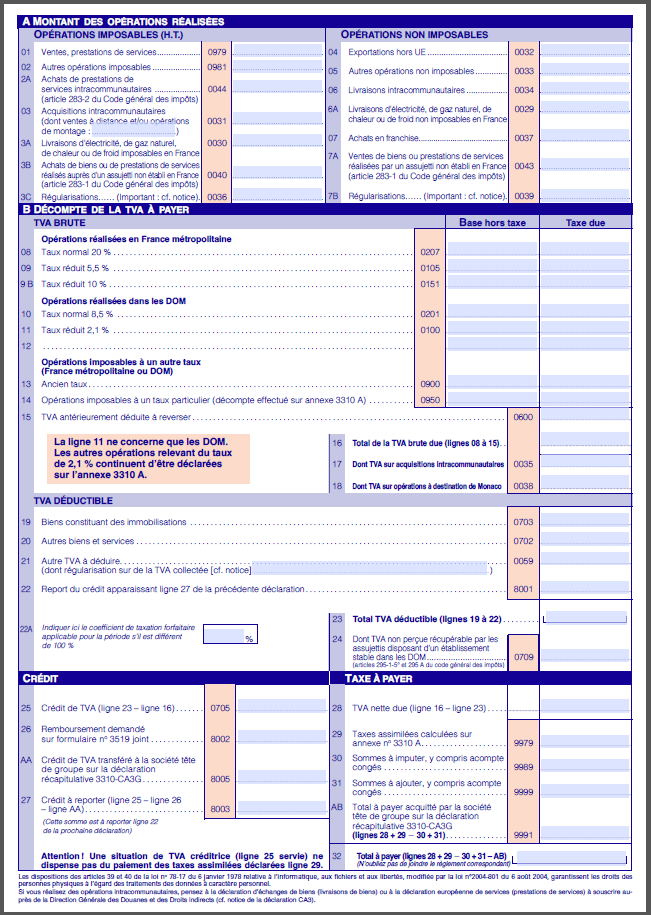 Mission 2 - Calculer et enregistrer la TVA à décaisser mensuelle CorrigéMission 2 - Calculer et enregistrer la TVA à décaisser mensuelle CorrigéMission 2 - Calculer et enregistrer la TVA à décaisser mensuelle Corrigé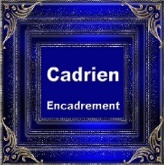 Durée : 30’ou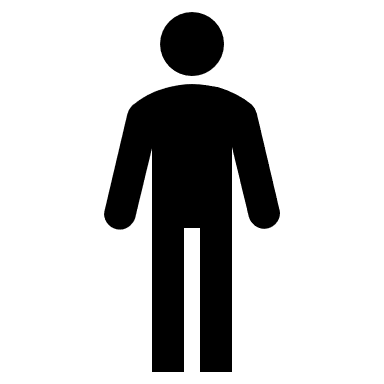 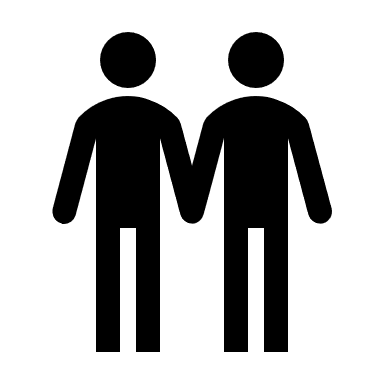 Source | Source CA3Source | Source CA3Comptes de TVAOctobreNovembre70700 Ventes de marchandises 128 840,00143 050,0021000 Achats d’immobilisation7 500,0031 625,0060700 Achats de marchandises84 245,00111 550,0044572 TVA Collectée22 568,0028 610,0044562 TVA déductibles sur immobilisation1 500,006 325,0044566 TVA déductibles sur ABS16 489,0022 310,004455 TVA à décaisser4458 TVA à régulariserÉcriture de novembreÉcriture de novembreÉcriture de novembreÉcriture de novembreÉcriture de novembreDatesN° compteLibellésDébitCréditÉcriture de décembreÉcriture de décembreÉcriture de décembreÉcriture de décembreÉcriture de décembreDatesN° compteLibellésDébitCrédit